01.06.2020 r. - PONIEDZIAŁEKTEMAT: Matematyczny Dzień Dziecka.Uzupełnij TRÓJKĄT PASCALA.Każda liczba w trójkącie jest sumą dwóch liczb znajdujących się bezpośrednio nad nią.Zamaluj na niebiesko wszystkie liczby parzyste, a na czerwono wszystkie liczby nieparzyste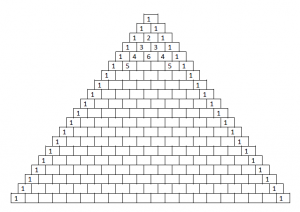 02.06.2020 r. - WTOREKTEMAT: Podsumowanie działu: wyrażenia algebraiczne i równania – cz. 1.Przeanalizuj, przepisz rozwiązania do zeszytu ćwiczeń. W razie wątpliwości skontaktuj                         się z nauczycielem.Ćw. 7 str. 139, 140Liczba uczniów w klasie Ia: xLiczba uczniów w klasie Ib: x + 2Liczba uczniów w klasie Ic:x – 1Liczba uczniów w klasie I d: x – 1 + 4 = x + 3Równanie: x + x + 2 + x – 1 + x + 3 = 112Rozwiązanie równania:  4x + 4 = 112                                        4x = 112 – 4                                        4x = 108	x = 108 :4	x = 27sprawdzenie równania: Ia: 27,  Ib: 27 + 2 = 29,   Ic: 27 -1 = 26,    Id: 26 + 4 = 30Odp. W klasie Ia jest 27 uczniów, w Ib 29, w Ic 26 a w Id 30 uczniów.Ćw. 9 str. 140, 141x – liczba pasażerów wsiadających na pętlix – 5 + 17 – liczba pasażerów kontynuujących jazdę48 - liczba pasażerów kontynuujących jazdęRównanie: x – 5 + 17 = 48                  x + 12 = 48	x = 48 – 12                  x = 36sprawdzenie rozwiązania równania: 36 – 5 + 17 = 31 + 17 = 48Odp. Na pętli autobusowej wsiadło 36 pasażerów.Ćw. 11 str. 141Określenie niewiadomej: x – ilość jabłoni                                         2x – ilość grusz    (z treści zadania wynika, że jest ich 2 razy więcej niż jabłoni)	3x – ilość wiśni	270 – ilość wszystkich drzewRównanie: x + 2x + 3x = 270Rozwiązanie równania:  6x = 270	x = 270 : 6	x = 45sprawdzenie: ilość jabłoni: 45                      ilość grusz: 2 · 45 = 90                      ilość wiśni: 3·45 = 135                      razem: 45 + 90 + 135 = 270Odpowiedź: W tym sadzie jest 45 jabłoni, 90 grusz i 135 wiśni.Rozwiąż samodzielnie zad. 1 – 6 str. 217 w podręczniku. 04.06.2020 r. - CZWARTEKTEMAT: Podsumowanie działu cz.2.Przeanalizuj, przepisz lub wydrukuj i wklej do zeszytu:Zad. 7 str. 217x – szukana liczba5x = 9,15x = 9,15 : 5x = 1,83sprawdzenie: 5 · 1,83 = 9,15Odp. Szukana liczba to 1,83.Zad. 9 str. 217x – długość jednego bokux + 1,3 – długość drugiego boku36 cm - obwód prostokąta x + x + x + 1,3 + x + 1,3 = 364x + 2,6 = 364x + 36 – 2,64x = 33,4x = 33,4 : 4x =8,35Sprawdzenie: jeden bok: 8,35 cm                      drugi bok: 8,35 + 1,3 = 9,65	          obwód: 2· 8,35 + 2· 9,65 = 16,7 + 19,3 = 36Odp. Długości boków tego prostokąta mają 8,35 cm i 9,65 cm.Zad. 10 str. 218Obwód to suma długości wszystkich boków, zatem:2x + 3 + 3x – 2 + x + x – 1 + x + 4 = 8x + 4Rozwiąż samodzielnie: zad. 8 str. 217, zad. 11, 12, 13, 14 str. 218.05.06.2020 r. - PIĄTEKTEMAT: Procenty i ułamki.Obejrzyj na YouTube film „Procenty i ułamki, czyli – co to są procenty” na kanale Tomasza Gwiazdy, https://www.youtube.com/watch?v=jeVSbsZ-AtIPrzeanalizuj przykłady przedstawione w podręczniku na str. 219 i 220.Przepisz lub wydrukuj i wklej do zeszytu:Procenty to ułamki o mianowniku 100. 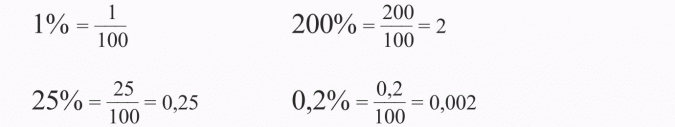 Aby liczbę zamienić na procent, należy tę liczbę pomnożyć przez 100 i dopisać znak %.
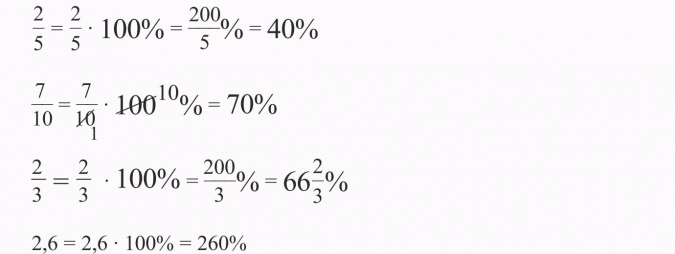 Aby procent zapisać w postaci ułamka, należy liczbę procentów podzielić przez 100.
ZAPAMIĘTAJ!!!
 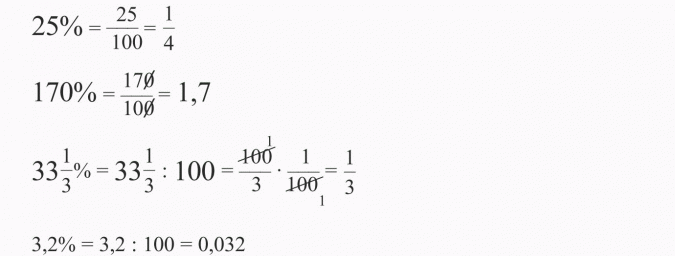       1 = 100%                  ½ = 0,5 = 50%                ¼ = 0,25 = 25%             1/5 = 0,2 = 20%                   1/10 = 0,1 = 10%             Zad. 1 str. 220ćwiartka to 25%połowa to 50%dziesiąta część to 10%całość to 100%Zad. 6 str. 22125%, ponieważ zamalowane jest 25 małych kwadracików ze 10075% - cały kwadrat podzielony jest na 4 części, czyli jedna część to 25% (100%:4 = 25%), zamalowane są 3 części, zatem 75%50%Rozwiąż ćw. 1,2,3 str. 142.  Dla chętnych: rozkoduj obrazek zamieniając procenty na ułamki.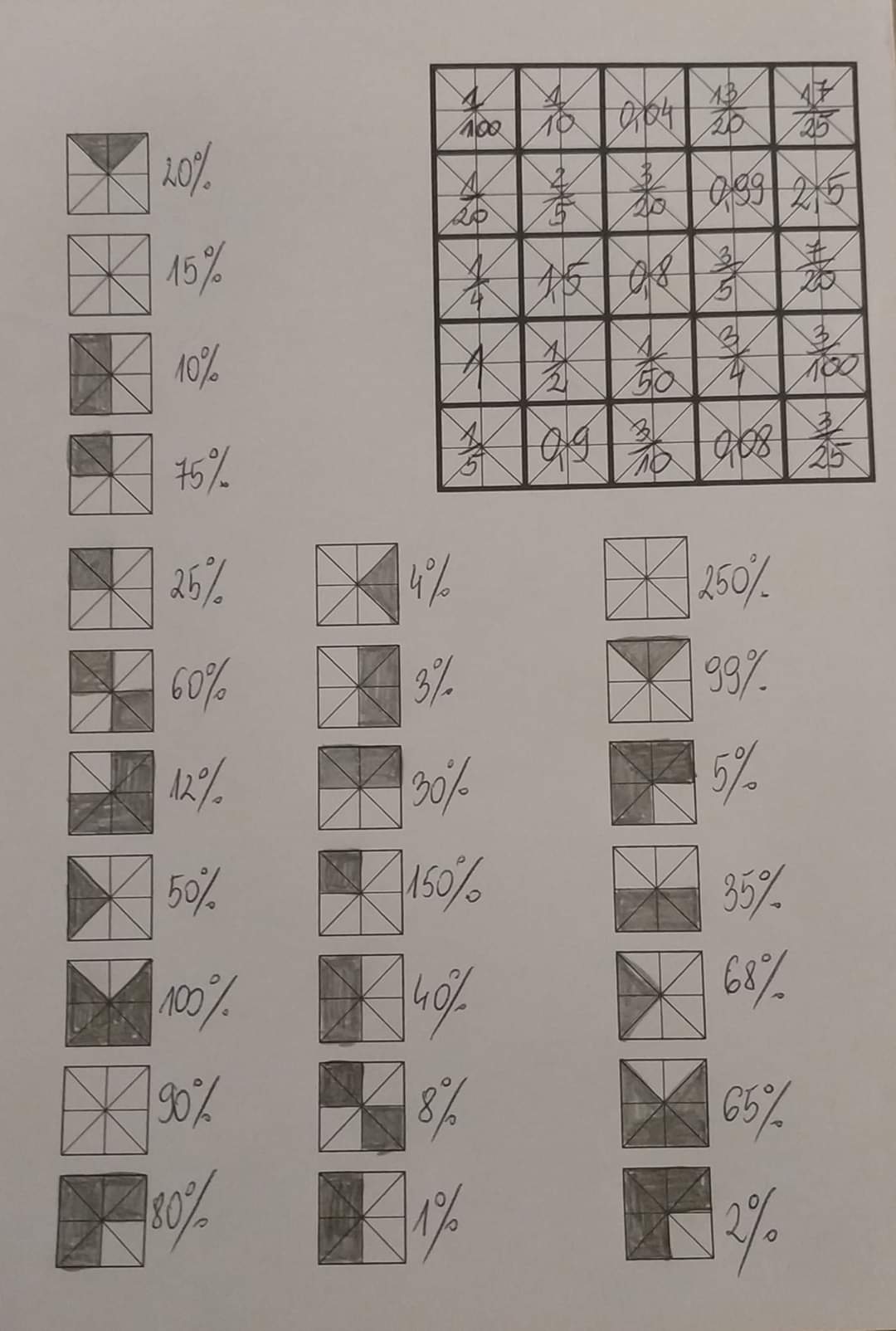 